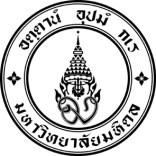 เขียนที่  คณะแพทยศาสตร์โรงพยาบาลรามาธิบดีวันที่               ธันวาคม  ๒๕๖๕เรื่อง 	ขอส่งสรุปค่าใช้จ่ายทุนสนับสนุนการศึกษาดูงานต่างประเทศด้านการวิจัยระยะเวลา 1 เดือน 	(Dean’s Talent Award) โครงการต้นกล้ารามาธิบดีเรียน 	คณะกรรมการพิจารณาทุนวิจัยและเงินอุดหนุนข้าพเจ้า นาย/นางสาว (ผู้ขอทุน)........................................รหัสประจำตัวนักศึกษา................ชั้นปีที่................... ได้รับทุนสนับสนุนการศึกษาดูงานต่างประเทศด้านการวิจัยระยะเวลา 1 เดือน โดยสถานที่ศึกษาดูงาน ณ ................. ระหว่างวันที่ ........................ ประเทศ................... เป็นที่เรียบร้อยแล้วนั้น                                                                 ในการนี้ ข้าพเจ้าจึงขอนำส่งข้อมูลการนำเสนอและสรุปค่าใช้จ่าย ดังนี้	 รายงาน Reflective writing	 รูปภาพ/คลิปวีดีโอ	 เอกสารหลักฐานการใช้จ่ายเงิน	 เงินส่วนที่เหลือจำนวน..................บาท (ถ้ามี)	 อื่นๆ ระบุ..........................................................................................................................................................................................................................................(เฉพาะเจ้าหน้าที่)	 หลักฐานการโอนเงินคืนคณะฯ จึงเรียนมาเพื่อโปรดพิจารณา  รายละเอียดค่าใช้จ่ายทุน Dean’s Talent Awardหมายเหตุ : 1. สำหรับหมวดค่าตอบแทนผู้วิเคราะห์ข้อมูลและหมวดครุภัณฑ์จะไม่สนับสนุน ควรใช้ครุภัณฑ์ที่มีอยู่ของหน่วยงาน 		2. การนำส่งสรุปรายการและหลักฐานค่าใช้จ่ายในแต่ละหมวด หากมีเงินคงเหลือ ต้องนำส่งคืนโครงการภายใน  30 วัน                   หลังจากเสร็จสิ้นโครงการ และหากไม่ส่งเอกสารหลักฐานค่าใช้จ่ายภายในกำหนดจะมีผลต่อการรับทุนในครั้งต่อไป		3. การจัดหาวัสดุ ให้ดำเนินการตามประกาศมหาวิทยาลัยมหิดล เรื่อง หลักเกณฑ์การจัดหาวัสดุและค่าใช้สอยที่ใช้   เงินอุดหนุนการวิจัย พ.ศ.2560 (https://op.mahidol.ac.th/ra/contents/research_regulation/ANNOUNCE_2560-02.pdf)  4. สำหรับค่าดำเนินการตีพิมพ์จะไม่สนับสนุน********************************************สามารถนำส่งเอกสารผ่านทางอีเมล์ ratonkla@mahidol.ac.th                                                                        ขอแสดงความนับถือลงนาม....................................................... (ผู้ขอทุน)                                                                       (...................................................)                                                                       วันที่.............../................/..............                                                                        ลงนาม : อาจารย์ที่ปรึกษาวิจัยฯ                                                                    ลงนาม................................................................                                                                         (                                        )                                                                        วันที่.............../................/..............หมวดค่าใช้จ่าย  งบประมาณที่ได้รับ(บาท)งบประมาณที่ใช้จ่าย(บาท)ยอดคงเหลือ(บาท)1.ค่าที่พัก     (             สกุลเงิน X         บาท X         คืน) 2.ค่าพาหนะ (ตั๋วเครื่องบินภายใน/ระหว่างประเทศ)        (รวมค่าธรรมเนียมสนามบิน) : จาก……..ถึง...........       (           บาท X       คน ) 3.ค่าธรรมเนียมหนังสือเดินทางและค่าวีซ่า            (.........................บาท X.................คน) 4.ค่าเบี้ยประกันสุขภาพและประกันชีวิต       (ระดับมาตรฐานตามที่จ่ายจริง)       (..........................บาท X.................คน) 5.ค่าพาหนะการเดินทางตามที่จ่ายจริงโดยประหยัด      (.....................บาท X.................คน) 6.ค่าเบี้ยเลี้ยงเดินทาง      (2,100  บาท X           คน X            วัน) 7.ค่าใช้จ่ายอื่นๆ (ที่มีความจำเป็นต้องจ่าย)           โปรดระบุ.....................................................รวมยอดเงิน (บาท)รวมยอดคงเหลือเป็นเงินทั้งสิ้น (ตัวอักษร......................................................)รวมยอดคงเหลือเป็นเงินทั้งสิ้น (ตัวอักษร......................................................)รวมยอดคงเหลือเป็นเงินทั้งสิ้น (ตัวอักษร......................................................)ลงนาม : ผู้ขอทุนลงนาม : อาจารย์ที่ปรึกษาวิจัยฯ............................................................. (                                        )  วันที่.............../................/........................................................................... (                                          )           วันที่.............../................/...............